Consultation for Aromatherapy Massage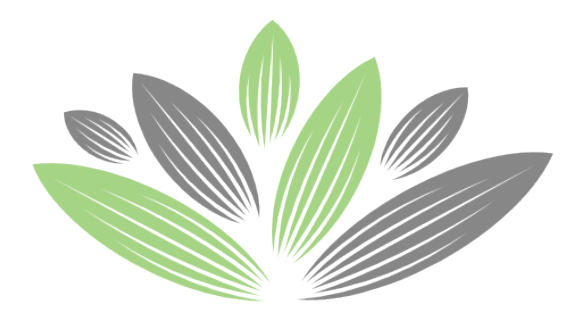 Date	_________________________________________________	Name 	_________________________________________________ 	Date of Birth ________________Address _________________________________________________________________________________________________________________________________________________________________________________Home Tel _____________________________________Mobile Tel __________________________________Email	_____________________________________________________________________________________Occupation ________________________________________________________________________________Emergency contact ________________________________________________________________________Please tick to indicate if any of the following apply to you:(  ) Current fever				(  ) Thrombosis (past or present)
(  ) Diarrhoea/vomiting within 48 hours	(  ) Under the influence of drugs/alcohol	
(  ) Infectious diseases/infections		(  ) Undiagnosed pain/lumps
(  ) Oedema (swelling)				(  ) Urinary tract infection
(  ) Phlebitis					(  ) Whiplash					
(  ) Receiving chemo/radiotherapy		(  ) Cancer
(  ) Haemophilia							(  ) Abnormal blood pressure			(  ) History of stroke
(  ) Muscular disorders/Fibromyalgia		(  ) Nervous system disorders (MS, Parkinson’s,
(  ) Diabetes					     Motor Neurone, for example)
(  ) Epilepsy					(  ) Nervous/psychotic conditions
(  ) Osteoporosis				(  ) Thyroid problems
(  ) Heart/cardiovascular conditions		(  ) Pregnancy
     (past or present)				(  ) Recent operations	(  ) Anxiety/Depression/Bipolar		(  ) Loss of skin sensation			
(  ) Arthritis					(  ) Menstruation				
(  ) Asthma					(  ) Metal pins/plates			
(  ) Cuts and bruises				(  ) Postural deformities			
(  ) Fractures					(  ) Scar tissue
(  ) Hernia					(  ) Sciatica
(  ) Hormone implants				(  ) Skin conditions
(  ) Inflamed nerve				(  ) Slipped disc
(  ) Insomnia					(  ) Sunburn
(  ) IUD						(  ) Varicose veinsAny other medical conditions ____________________________________________________________________________________________________________________________________________________________________________________________________Do you have any allergies?  Yes (  )   No (  )  Details ___________________________________________Are you taking any medication?  Yes (  )   No (  )  Details ________________________________________________________________________________________________________________________________________Are you currently receiving homeopathy, osteopathy or acupuncture treatments? Yes (  ) No (  )  Details ___________________________________________________________________________Do you smoke? Yes (  )   No (  )                  Lifestyle:   Active (  )    Sedentary (  )Stress Level (1 Low – 10 High)      				Work _________ Home _________Have you had a professional massage before?	 Yes (  )	 	No (  )What type of pressure do you prefer?      Light (  )   Medium (  )    Firm (  )   Not sure  (  )What do you hope to achieve from this treatment? _______________________________________________________________________________________________________________________________________Where do you feel tension? _________________________________________________________________How did you hear about me? _______________________________________________________________GP Consent:
I _________________________ hereby confirm that I have understood the treatment and given my medical history I would prefer to consult with my GP or Consultant prior to receiving the treatment.Informed Consent:
I ________________________ hereby confirm that I have understood the treatment that I am to receive and hereby confirm that I am willing to proceed without confirmation from my own GP or Consultant.By signing below, you agree to the following:I have completed this form to the best of my ability and knowledge and agree to inform my therapist if any of the above information changes at any time.Client Signature _________________________________________   	Date _______/______/_________Therapist Signature _____________________________________   	Date  ______/_______/________Guardian Signature* ____________________________________    	Date  ______/_______/________*(if applicable)
 																							
													